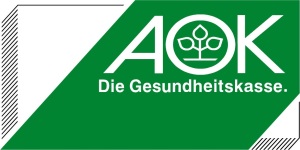 Bewerten Sie die Rezepturvorschlag für die AOK. Ziehen Sie pro Fehler/Kommentar 5 % ab.Notieren Sie pro Abzug eine Begründung!Lernfeld KücheName:BeurteilungsbogenKlasse: BeurteilungsbogenDatum:25%25%25%25%KriterienRezeptauswahlBallaststoffanteilWaren- und MengenberechnungArbeitsablaufplanKriterienDas Gericht ist sowohl den Privathaushalt als auch für das Restaurant geeignet.Saisonale und regionale Lebensmittel finden Verwendung.Das Gericht enthält pro Portion 10-15 g Ballaststoffe. Die Berechnung ist richtig.Die Waren-und Mengenberechnung ist vollständig und richtig.Die  Preisvorgabe wird eingehalten. Der Arbeitsablaufplan ist vollständig und richtig.Er ist leserlich und ohne Rechtschreibfehler.GesamtprozentTeam 1Team 2Team 3Team 4